______________________________________________________________________________________           ҠАРАР                                                                            РЕШЕНИЕ   10 апрель 2020 йыл                           №  68/1                   10 апреля 2020 годаО внесении изменений в решение Совета сельского поселения Большесухоязовский сельсовет  муниципального района Мишкинский район Республики Башкортостан  от 18.10.2019 года № 26 «Об утверждении Правил благоустройства территории Сельского поселения Большесухоязовский сельсовет муниципального района Мишкинский	 район Республики Башкортостан»           В соответствии с Законом РБ от 22.01.2004 «Об административных комиссиях в Республике Башкортостан», Кодексом РБ от 23.06.2011 № 413-з «Об административных правонарушениях», требования прокурора Мишкинского района  на отдельные Положения решения Совета  сельского поселения Большесухоязовский сельсовет муниципального района Мишкинский район от 18.10.2019 года № 26 «Об утверждении Правил благоустройства территории Сельского поселения Большесухоязовский сельсовет муниципального района Мишкинский	 район Республики Башкортостан», в целях приведения в соответствие с действующим законодательством    Совет сельского поселения Большесухоязовский сельсовет муниципального района Мишкинский район Республики Башкортостан  р е ш и л:          1.Внести  на отдельное положение   решения Совета сельского поселения Большесухоязовский сельсовет муниципального района Мишкинский район Республики Башкортостан от 18.10.2019 года № 26 «Об утверждении Правил благоустройства территории Сельского поселения Большесухоязовский сельсовет муниципального района Мишкинский	 район Республики Башкортостан» следующее изменение:     1.    П. 14 ст. 57 признать утратившим силу     2. Настоящее решение разместить на информационном стенде администрации сельского поселения по адресу: д.Большесухоязово, ул.Центральная,д.25 и  на официальном сайте mishkan.ru.      3.  Контроль за исполнением настоящего решения возложить  на постоянную комиссию Совета сельского поселения Большесухоязовский сельсовет муниципального района Мишкинский район Республики Башкортостан по бюджету, налогам  и вопросам собственности.Глава сельского поселения                                                              С.Г.СергеевБашкортостан РеспубликаhыныңМишкә районы муниципаль районының Оло Сухояз ауыл советы ауыл биләмәhеСоветы 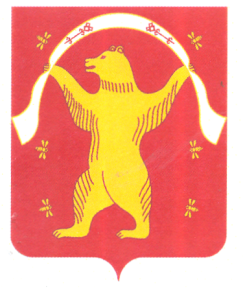 Советсельского поселения Большесухоязовский сельсовет муниципального района Мишкинский район Республики Башкортостан